MANUAL PARA EL RECONOCIMIENTO DE TFG REALIZADOS EN PROGRAMA DE INTERCAMBIO.Este documento se refiere al procedimiento a seguir para solicitar el reconocimiento y el formato que debe seguir la memoria de los TFG realizados en programa de intercambio.1.- PROCEDIMIENTO PARA SOLICITAR EL RECONOCIMIENTO DEL TFG Para el reconocimiento de TFG cursados en movilidad Erasmus el primer trámite que tiene que realizar el alumno es solicitar el código para el trabajo. Para ello enviará un correo (utilizando el correo institucional @alumnos.uva.es) a subdireccion.externas.eii@uva.es indicando los siguientes datos:Título:  Apellidos: Nombre: email_uva: DNI: Univ.destino: Grado:Este código será necesario para poder completar el documento de solicitud de reconocimiento.Una vez se le comunique dicho código, el alumno enviará a la dirección de correo indicada anteriormente los siguientes documentos:Solicitud de reconocimiento de TFG (descargar aquí). Copia del Learning Agreement del alumno. Copia del Transcript of records (documento oficial emitido por la Universidad de destino con la calificación obtenida por el trabajo del alumno).Informe firmado por el RIB de calificación del TFG (descargar aquí ). El alumno rellenará sus datos personales y datos del TFG y se lo enviará al RIB junto con el Transcript of records (ToR). El profesor responsable trascribirá la calificación del ToR utilizando siempre la tabla del Ministerio de conversión de notas por países y se lo devolverá firmado al alumno.Documento pdf con la memoria del TFG (según se indica en la sección siguiente).En caso de que todavía no estés matriculado del TFG y quieras incorporarlo al expediente académico del curso 21/22 recuerda que el plazo de matrícula es hasta el 11 de julio de 2022.2.- MEMORIA:El alumno debe presentar una memoria del trabajo realizado que incluya los siguientes apartados:Portada y Primera página según modelo (anexo “Modelo primera página”)Resumen, palabras clave, (Abstract, Keywords).Memoria presentada en la universidad de destino.Resumen y palabras clave (Abstract y Keywords):El resumen debe ser corto, conciso y claro. Su extensión no debe superar las 150 palabras. A continuación del resumen se escribirán 5 palabras clave que identifiquen el trabajo. Tanto el resumen como las palabras clave serán los mismos que los que se incluyan en el “Impreso de Solicitud de Reconocimiento de TFG”, necesarios para la edición electrónica del TFG en UVaDoc.Además, y en la misma página, debe incluirse el resumen y las palabras clave en inglés (Abstract and Keywords).Anexo: MODELO PORTADA Y PRIMERA PAGINA.Se adjunta a continuación el modelo de la portada y de la primera página. 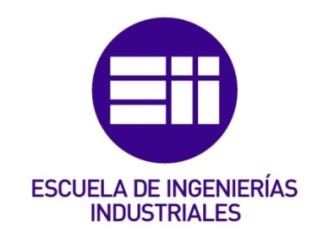 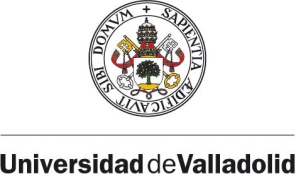 UNIVERSIDAD DE VALLADOLIDESCUELA DE INGENIERIAS INDUSTRIALESGrado en Ingeniería…Título del TFGAutor:Apellidos, NombreValladolid, mes y año.TFG REALIZADO EN PROGRAMA DE INTERCAMBIOTÍTULO:			Título en el idioma originalALUMNO:			Nombre del alumnoFECHA:			Fecha de la defensa en la universidad de destinoCENTRO:			Centro en la universidad de destinoUNIVERSIDAD: 	Universidad de destinoTUTOR:			Nombre del Tutor en la universidad de destino  Responsable de Intercambio en la UVaUniversidad de destino